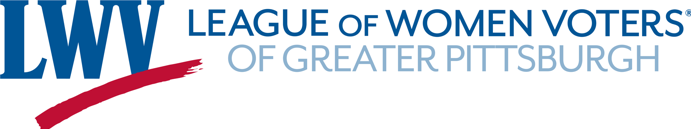 Below are short paragraphs, which we call “teasers,” from the League of Women Voters of Greater Pittsburgh with links to documents on our website and other resources. Please feel free to use these for email blasts or other purposes. If you edit these teasers in any way, please remove the attribution to the League of Women Voters of Greater Pittsburgh that is listed below each paragraph. For more voter resources on our website, click here. Black History MonthThe League of Women Voters has resources to complement your Black History Month program:Learn about Daisy Lampkin and a "parallel" suffragist effort here in Pittsburgh: lwvpgh.org/historyFamiliarize yourself with the terms Diversity, Equity, and Inclusion (DEI): Click here. This is a message from the League of Women Voters of Greater Pittsburgh, a nonpartisan organization that neither supports nor opposes candidates or political parties.Power, Divided Government, Part 1:Who has the POWER?  Brush up on your understanding of the way our US government is DIVIDED (between Federal and State) and SEPARATED (into three branches). Learn more about Who’s Got the Power? Click here. This is a message from the League of Women Voters of Greater Pittsburgh, a nonpartisan organization that neither supports nor opposes candidates or political parties.Power, Checks and Balances, Part 2:Government power is -- divided and separated -- among elected and appointed officials -- and designed with checks and balances -- among the three branches of government.  Learn more -- click here.This is a message from the League of Women Voters of Greater Pittsburgh, a nonpartisan organization that neither supports nor opposes candidates or political parties.Bill of RightsKnow your rights—the 1st and 10th Amendments are significant. Check out the Bill of Rights to find out why-- click here.This is a message from the League of Women Voters of Greater Pittsburgh, a nonpartisan organization that neither supports nor opposes candidates or political parties.Peaceful Transfer of PowerThe peaceful transfer of power is a hallmark of American democracy. The pillars of this transfer include 1) Precedent – examples set by our earliest leaders, like John Adams’ gracious concession in losing his second term; 2) Legitimacy – acceptance of the election results by the American people, granting the new president the right to lead; and 3) Tradition – for example, the outgoing president generally attends the Inauguration. To find out more about the transfer of power, click here.A Message from the League of Women Voters of Greater Pittsburgh, a nonpartisan organization that neither supports nor opposes candidates or political parties. Cynicism vs J.Q. CitizenGiven the expansive amount of mis- and disinformation that saturates the media, it’s easy to become cynical about politics. Separate fact from fiction by seeing how cynical beliefs relate to facts that can be researched. To access, click here. This is a message from the League of Women Voters of Greater Pittsburgh, a nonpartisan organization that neither supports nor opposes candidates or political parties.Fact or Fiction: Replace misinformation, unproven, and false statements with reliable, trustworthy resources. Click here. This is a message from the League of Women Voters of Greater Pittsburgh, a nonpartisan organization that neither supports nor opposes candidates or political parties.Resources for Civics EducationObtain sources of reliable, non-partisan civic education and resources to differentiate fiction from the facts. Click here.This is a message from the League of Women Voters of Greater Pittsburgh, a nonpartisan organization that neither supports nor opposes candidates or political parties.9 Ways to be an Active Informed Citizen Although the 2020 election is over, the next election is around the corner. You can stay involved in local, state, and national government. See how, click here.This is a message from the League of Women Voters of Greater Pittsburgh, a nonpartisan organization that neither supports nor opposes candidates or political parties.Contact Your Elected OfficialDo you want to contact your representatives, but don't know how to get started? Check out our tips for making your voice heard! A sample script makes it easy to plan and deliver your message effectively. To access, click here.This is a message from the League of Women Voters of Greater Pittsburgh, a nonpartisan organization that neither supports nor opposes candidates or political parties.Facts for CitizensThe Elections are over, your new Elected Officials are sworn in, and it's time for your government to get to work for YOU! "Facts for Citizens" is a directory of election information and government officials for residents of Allegheny County. To view, download or share "Facts for Citizens", please see: lwvpgh.org/ffcThis is a message from the League of Women Voters of Greater Pittsburgh, a nonpartisan organization that neither supports nor opposes candidates or political parties.